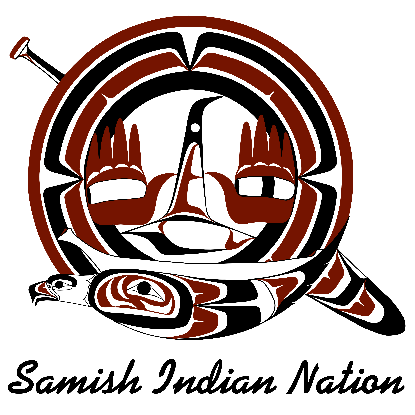 The Samish Indian Nation Housing Department is required to provide public notice and opportunities to review the application submitted to Housing and Urban Development (HUD) for our 2023 Indian Housing Block Grant.If you would like to speak with the Housing Director regarding our 2023 application, please contact Sharon Paskewitz, Housing Director, at 360-726-3366 or via email at:Spaskewitz@samishtribe.nsn.usThank youPosted:  October 4, 2023